Игра: «Кто живёт в теремке?»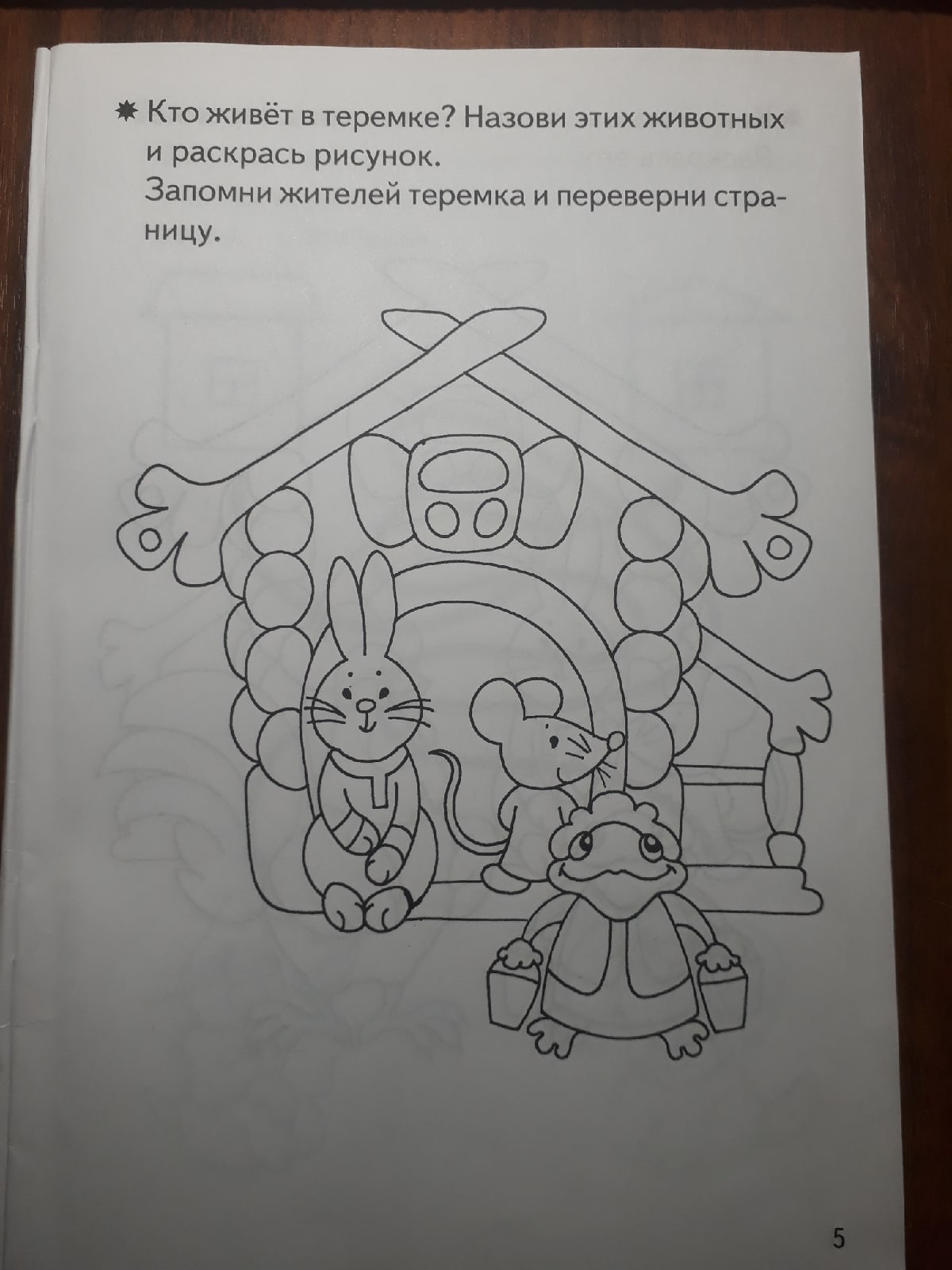 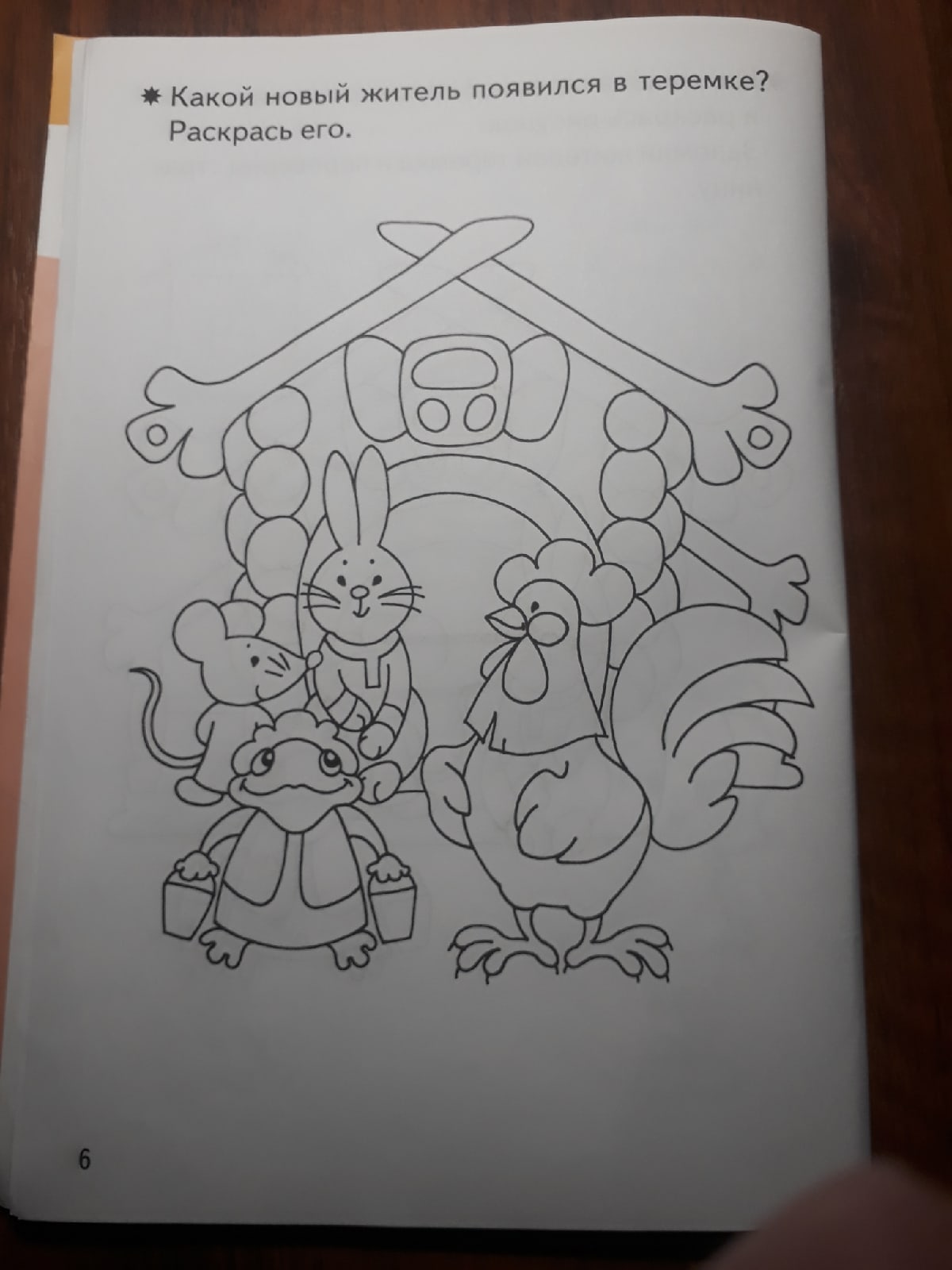 